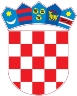 REPUBLIKA HRVATSKAKrapinsko-zagorska županijaUpravni odjel za prostorno uređenje, gradnju i zaštitu okolišaKrapina KLASA: UP/I-350-05/20-05/000207URBROJ: 2140/01-08-20-0004Krapina, 07.09.2020.Predmet:  	Javni poziv za uvid u spis predmetaDarko VidovićHR-10000 Zagreb, Rudeška cesta 170 - dostavlja se Pozivamo Vas na uvid u spis predmeta u postupku izdavanja rješenja o utvrđivanju građevne čestice zagrađevinu stambene namjene, 3.b skupinena novoformiranoj građevnoj čestici k.č.broj 3015/2, (koja će se formirati od kat.čest.broj 3015/2, te dijelova kat.čest.broj 3013/1, 3015/3, 3015/4, 3016) k.o. Radoboj (Radoboj).Uvid u spis predmeta može se izvršiti dana  28.09.2020 u 09:00 sati, na lokaciji – ovaj Upravni odjel, Krapina, Magistratska 1. Pozivu se može odazvati stranka osobno ili putem svoga opunomoćenika, a na uvid treba donijeti dokaz o svojstvu stranke u postupku. Rješenje o utvrđivanju građevne čestice može se izdati i ako se stranka ne odazove ovom pozivu.Stranka koja se odazove pozivu nadležnoga upravnog tijela za uvid, dužna je dokazati da ima svojstvo stranke.REFERENTICA ZA PROSTORNO UREĐENJE I GRADNJUTatjana Horvat, građ.teh. DOSTAVITI:elektroničku ispravu putem elektroničkog sustava (https://dozvola.mgipu.hr)elektronička oglasna pločaovjereni ispis elektroničke isprave putem oglasne ploče ovog nadležnog tijelaispis elektroničke isprave u spis predmetaNA ZNANJE:elektroničku ispravu putem elektroničkog sustava (https://dozvola.mgipu.hr) –  Darko VidovićHR-10000 Zagreb, Rudeška cesta 170